Publicado en  el 04/02/2016 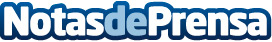 Spain Tech Center pone en marcha su cuarta edición El Programa de Inmersión de Spain Tech Center pone a disposición de las empresas españolas emprendedoras el camino hacia Silicon Valley. La iniciativa tiene como objetivo acercar a las compañías nacionales de base tecnológica a formar parte de un programa de formación y networking con altos cargos durante dos semanas para conocer el ámbito, interactuar con agentes del ecosistema de la innovación y valorar la posibilidad de formar parte del centro mundial de tecnología. Datos de contacto:Nota de prensa publicada en: https://www.notasdeprensa.es/spain-tech-center-pone-en-marcha-su-cuarta Categorias: Software Innovación Tecnológica http://www.notasdeprensa.es